2022 Call for applications 
SALTO is a strategic exchange programme between the Centre National de la Recherche Scientifique (CNRS) and the Max-Planck-Gesellschaft (MPG). Its objective is to intensify collaborations between the two institutions and jointly contribute to strengthening excellence in the European research area. This programme is open to high-level doctoral and postdoctoral candidates working in CNRS and MPG laboratories. The application and selection procedure is conducted separately by the two organisations. Accordingly, the present call is only addressed to young researchers employed in a CNRS unit.The candidates selected by the CNRS will carry out research stays of several months in Germany, at the Max Planck Institutes. PhD students, from the second year of their thesis, and postdoctoral researchers will generally spend between four and ten months at the MPG host facilities. Throughout this period, laureates will remain employed by their French institutions.Participating in the SALTO programme is a distinction. Candidates will be selected by the Directors of the CNRS Institutes through a competitive process.The support received will exclusively cover the mobility of a young researcher in the framework of the research project (travel with a mission order from the employer and stay in Germany):- For outgoing mobility of CNRS candidates (to Germany) : reimbursement of travel and accommodation costs up to a maximum of EUR 1,000 per month spent abroad. In case of subdivision into several shorter research stays, only the first outward journey and the last return journey can be reimbursed.- For costs related to incoming MPG candidates (in France) : allowance of up to EUR 500 per month spent at the host CNRS unit.Subject to the availability of funds, successful candidates may request to participate in Kick-Off Workshops in order to stimulate a broader exchange beyond their individual projects.Application procedures and eligibily :Application file :1. CV and publications (maximum of 2 pages)2. Brief description of the research project (approximately 200-300 words) 3. Letter of recommendation signed by the director of the CNRS laboratory to which the candidate works4. Letter of intent from the planned host research institute or laboratory of the MGPThe duration of the research stay in the MPG host facilities :For doctoral students (from the 2nd year of their thesis) : from 4 to 10 monthsFor postdoctoral researchers : from 4 to 10 months The subdivision into several shorter research stays is possible by way of exception and must be duly justifiedResearch topics : the evaluation of the applications will take into account the scientific quality and the interest of the collaboration. All proposals in all scientific fields will be considered without exception. Applications should be submitted in .pdf to the DERCI, at the following address : derci.aap@cnrs.fr, copy Juliette Néel (juliette.neel@cnrs.fr). Timetable :Opening of the Call : 9th November 2022Closing date for submission :  18th January 2023Results : from 8th February 2023 Subsequently, the selected candidates will have to obtain binding commitments for their stays from the MPG host facilities. The research stays are expected to start in the course of the year 2023.Contacts :Fos administrative, scientific and financial questions, please contact the following address : derci.aap@cnrs.fr, copy Juliette Néel (juliette.neel@cnrs.fr).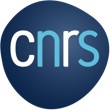 European Research and International Cooperation Department (DERCI)
Call for applications for PhD and postdoctoral researchers in the SALTO exchange programme between the CNRS and the MPGSALTO Programme